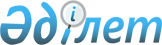 О внесении изменений и дополнений в решение районного маслихата (IV созыв, IX сессия) от 25 декабря 2008 года N 56/9 "О бюджете района на 2009 год"
					
			Утративший силу
			
			
		
					Решение маслихата Актогайского района Павлодарской области от 27 апреля 2009 года N 84/14. Зарегистрировано Управлением юстиции Актогайского района Павлодарской области 30 апреля 2009 года за N 61. Утратило силу в связи с истечением срока действия - на основании решения маслихата Актогайского района Павлодарской области от 14 апреля 2010 года N 131/21.
      Сноска. Утратило силу в связи с истечением срока действия - на основании решения маслихата Актогайского района Павлодарской области от 14.04.2010 N 131/21.
      В соответствии с подпунктом 1) пункта 1 статьи 6 Закона Республики Казахстан "О местном государственном управлении и самоуправлении в Республике Казахстан" от 23 января 2001 года, пунктом 2 статьи 75 Бюджетного Кодекса Республики Казахстан от 4 декабря 2008 года и решения областного маслихата (ХІ сессия, IV созыв) N 146/11 от 18 декабря 2008 года "Об областном бюджете на 2009 год" (зарегистрированное в государственном реестре за N 3128 от 24 декабря 2008 года, опубликованное в газете "Сарыарка самалы" от 30 декабря 2008 года N 145, в газете "Звезда Прииртышья" от 30 декабря 2008 года N 145), районный Маслихат РЕШИЛ:
      1. Внести в решение районного Маслихата (IV созыв, IX сессия) от  25 декабря 2008 года N 56/9 "О бюджете района на 2009 год"  (зарегистрированное в реестре государственной регистрации нормативных правовых актов за N 12-4-53, опубликованное в районной газете "Ауыл тынысы", "Пульс села" N 2 от 10 января 2009 года) следующие изменения:
      Пункт 1 указанного решения изложить в следующей редакции:
      "1. Утвердить районный бюджет на 2009 год согласно приложению 1  в следующих объемах:
      доходы - 1458603 тысяч тенге, в том числе:
      по налоговым поступлениям – 137675 тысяч тенге;
      неналоговым поступлениям – 1060 тысяч тенге;
      поступление от продажи основного капитала – 100 тысяч тенге;
      поступлениям трансфертов – 1319768 тысяч тенге;
      2) затраты – 1470518 тысяч тенге;
      3) чистое бюджетное кредитование равно нулю, в том числе:
      бюджетные кредиты равно нулю;
      погашение бюджетных кредитов равно нулю;
      4) сальдо по операциям с финансовыми активами – равно нулю, в том числе:
      приобретение финансовых активов – равно нулю;
      5) дефицит (профицит) бюджета – 11915 тысяч тенге;
      6) финансирования дефицита (использование профицита) бюджета – 11915 тысяч тенге; в том числе:
      поступление займов равно нулю;
      погашение займов равно нулю;
      используемые остатки бюджетных средств – 11915 тысяч тенге",
      приложение 1 к указанному решению изложить в новой редакции согласно приложению 1 к настоящему решению.
      2. Пункт 2 указанного решения изложить в новой редакции согласно приложению 2 к настоящему решению.
      3. Пункт 4 указанного решения дополнить абзацами следующего содержания:
      3200 тысяч тенге – на расширение программы молодежной практики;
      5300 тысяч тенге – на создание социальных рабочих мест;
      3970 тысяч тенге – на капитальный, текущий ремонт объектов образования в рамках реализации стратегии региональной занятости и переподготовки кадров;
      4000 тысяч тенге – на финансирование приоритетных социальных проектов в поселках, аулах (селах) аульных (сельских округах) в рамках реализации стратегии региональной занятости и переподготовки кадров.
      4. Пункт 6 указанного решения дополнить абзацами следующего содержания:
      60800 тысяч тенге – на капитальный, текущий ремонт объектов образования в рамках реализации стратегии региональной занятости и переподготовки кадров;
      8646 тысяч тенге – на ремонт инженерно–коммуникационной инфраструктуры и благоустройство населенных пунктов в рамках реализации стратегии региональной занятости населения и переподготовки кадров;
      25000 тысяч тенге на финансирование приоритетных социальных проектов в поселках, аулах(селах), аульных ( сельских) округах в рамках реализации стратегии региональной занятости и переподготовки кадров;
      6930 тысяч тенге – на ремонт и содержание автомобильных дорог районного значения, улиц городов и населенных пунктов в рамках реализации стратегии региональной занятости и переподготовки кадров.
      5. Пункт 7 указанного решения – исключить.
      6. Утвердить перечень бюджетных программ по сельским округам района в новой редакции согласно приложению 4 к настоящему решению.
      7. Настоящее решение вводится в действие с 1 января 2009 года.
      8. Контроль за выполнением настоящего решения возложить на постоянную комиссию Актогайского районного маслихата по вопросам бюджетной политики и экономического развития региона. Бюджет района на 2009 год Перечень бюджетных программ развития бюджета района
на 2009 год с разделением на бюджетные программы,
направленные на реализацию инвестиционных проектов(программ) Перечень бюджетных программ по сельским округам района на 2009 год
					© 2012. РГП на ПХВ «Институт законодательства и правовой информации Республики Казахстан» Министерства юстиции Республики Казахстан
				
Председатель сессии:
А.Тарама
Секретарь  Маслихата:
Т. МукановПриложение N 1
к решению Актогайского районного
маслихата (внеочередная XIV сессия, IV созыв)
от 27 апреля 2009 года N 84/14
Приложение N 1
к решению Актогайского районного
Маслихата (IV созыв, IХ сессия)
от 25 декабря 2008 года N 56/9
Категория
Категория
Категория
Категория
Категория
Сумма (тыс. тенге)
Класс
Класс
Класс
Класс
Сумма (тыс. тенге)
Подкласс
Подкласс
Подкласс
Сумма (тыс. тенге)
Специфика
Специфика
Сумма (тыс. тенге)
Наименование
Сумма (тыс. тенге)
1
2
3
4
5
6
I. ДОХОДЫ
1458603
1
Налоговые поступления
137675
01
Подоходный налог
50100
2
Индивидуальный подоходный налог
50100
01
Инд. подоходный налог с доходов, облагаемых у источника выплаты
45500
02
Инд. подоходный налог с доходов, не облагаемых у источника выплаты
4300
03
Инд. подоходный налог с физических лиц, осуществляющих деятельность по разовым талонам
300
03
Социальный налог
69115
1
Социальный налог
69115
01
Социальный налог
69115
04
Налоги на собственность
16051
1
Налоги на имущество
8951
01
Налог на имущество юридических лиц и индивидуальных предпринимателей
8500
02
Налог на имущество физических лиц
451
3
Земельный налог
1510
01
Земельный налог с физических лиц на земли сельскохозяйственного назначения
20
02
Земельный налог с физических лиц на земли населенных пунктов
940
03
Земельный налог на земли промышленности, транспорта, связи, обороны и иного несельскохозяйственного назначения
120
07
Земельный налог с юридических лиц индивидуальных предпринимателей, частных нотариусов и адвокатов на земли сельскохозяйственного назначения
135
08
Земельный налог с юридических лиц, индивидуальных предпринимателей, частных нотариусов и адвокатов на земли населенных пунктов
295
4
Налог на транспортные средства
4070
01
Налог на транспортные средства с юридических лиц
270
02
Налог на транспортные средства с физических лиц
3800
5
Единый земельный налог
1520
01
Единый земельный налог
1520
05
Внутренние налоги на товары, работы и услуги
1916
2
Акцизы
282
96
Бензин (за исключением авиационного) реализуемый юридическими и физическими лицами в розницу, а также используемый на собственные производственные нужды
280
97
Дизельное топливо, реализуемое юридическими и физическими лицами в розницу, а также используемое на собственные производственные нужды
2
3
Поступления за использование природных и других ресурсов
554
15
Плата за пользование земельными участками
554
4
Сборы за ведение предпринимательской и профессиональной деятельности
1080
01
Сбор за государственную регистрацию индивидуальных предпринимателей
40
02
Лицензионный сбор за право занятия отдельными видами деятельности
50
03
Сбор за государственную регистрацию юридических лиц и учетную регистрацию филиалов и представительств
50
05
Сбор за государственную регистрацию залога движимого имущества и ипотеки судна или строящегося судна
30
14
Сбор за государственную регистрацию механических транспортных средств
10
18
Сбор за государственную регистрацию прав на недвижимое имущество и сделок с ним
900
08
Обязательные платежи, взимаемые за совершение юридически значимых действий и (или) выдачу документов уполномоченными на то государственными органами или должностными лицами
493
1
Государственная пошлина
493
02
Государственная пошлина, взимаемая с подаваемых в суд исковых заявлений, заявлений особого искового производства,заявлений (жалоб) по делам особого производства, заявлений о вынесении судебного приказа, заявлений о выдаче дубликата исполнительного листа, заявлений о выдаче исполнительных листов на принудительное исполнение решений третейских (арбитражных) судов и иностранных судов, заявлений о повторной выдаче копий судебных актов, исполнительных листов и иных документов, за исключением государственной пошлины с подаваемых в суд исковых заявлений к государственным учреждениям
120
04
Государственная пошлина, взимаемая за регистрацию акта гражданского состояния, а также за выдачу гражданам справок и повторных свидетельств о регистрации актов гражданского состояния и свидетельств в связи с изменением, дополнением и восстановлением записей актов гражданского состояния
200
07
Государственная пошлина, взимаемая за оформление документов о приобретении гражданства Республики Казахстан,восстановлении в гражданстве Республики Казахстан и прекращении гражданства Республики Казахстан
30
08
Государственная пошлина, взимаемая за регистрацию места жительства
130
09
Государственная пошлина, взимаемая за выдачу разрешений на право охоты
10
10
Государственная пошлина, взимаемая за регистрацию и перерегистрацию каждой единицы гражданского, служебного оружия физических и юридических лиц (за исключением холодного охотничьего, сигнального, огнестрельного бесствольного, механических распылителей, аэрозольных и других устройств, снаряженных слезоточивыми или раздражающими веществами, пневматического оружия с дульной энергией не более 7,5 Дж и калибра до 4,5 мм включительно)
3
2
Неналоговые поступления
1060
01
Доходы от государственной собственности
520
5
Доходы от аренды имущества, находящегося в государственной собственности
520
04
Доходы от аренды имущества, находящегося в коммунальной собственности
420
05
Доходы от аренды жилищ из жилищного фонда, находящегося в коммунальной собственности
100
02
Поступления от реализации товаров (работ,услуг) государственными учреждениями, финансируемыми из государственного бюджета
140
1
Поступления от реализации товаров (работ,услуг) государственными учреждениями, финансируемыми из государственного бюджета
140
02
Поступления от реализации услуг, представляемых государственными учреждениями, финансируемых из государственного бюджета
140
06
Прочие неналоговые поступления
400
1
Прочие неналоговые поступления
400
09
Другие неналоговые поступления в местный бюджет
400
3
Поступление от продажи основного капитала
100
03
Продажа земли и нематериальных активов
100
1
Продажа земли
100
01
Поступления от продажи земельных участков
100
4
Поступления трансфертов
1319768
02
Трансферты из вышестоящих органов государственного управления
1319768
2
Трансферты из областного бюджета
1319768
01
Целевые текущие трансферты
180142
02
Целевые трансферты на развитие
118948
03
Субвенции
1020678
Функциональная группа
Функциональная группа
Функциональная группа
Функциональная группа
Функциональная группа
Сумма (тыс. тенге)
Функциональная подфункция Наименование
Функциональная подфункция Наименование
Функциональная подфункция Наименование
Функциональная подфункция Наименование
Сумма (тыс. тенге)
Администратор бюджетной программы
Администратор бюджетной программы
Администратор бюджетной программы
Сумма (тыс. тенге)
Программа
Сумма (тыс. тенге)
II. ЗАТРАТЫ
1470518
1
Государственные услуги общего характера
135107
1
Представительные, исполнительные и другие органы, выполняющие общие функции государственного управления
120206
112
Аппарат маслихата района (города областного значения)
9351
001
Обеспечение деятельности маслихата района (города областного значения)
9351
122
Аппарат акима района (города областного значения)
33379
001
Обеспечение деятельности акима района (города областного значения)
33379
123
Аппарат акима района в городе, города районного значения, поселка, аула (села), аульного (сельского) округа
77476
001
Функционирование аппарата акима района в городе, города районного значения, поселка, аула (села), аульного (сельского) округа
77476
2
Финансовая деятельность
7556
452
Отдел финансов района (города областного значения)
7556
001
Обеспечение деятельности Отдела финансов
7214
003
Проведение оценки имущества в целях налогооблажения
102
004
Организация работы по выдаче разовых талонов и обеспечение полноты сбора сумм от реализации разовых талонов
40
011
Учет, хранение,оценка и реализация имущества, поступившего в коммунальную собственность
200
5
Планирование и статистическая деятельность
7345
453
Отдел экономики и бюджетного планирования района (города областного значения)
7345
001
Обеспечение деятельности отдела экономики и бюджетного планирования
7345
2
Оборона
4575
1
Военные нужды
4075
122
Аппарат акима района (города областного значения)
4075
005
Мероприятия в рамках исполнения всеобщей воинской обязанности
4075
2
Организация работы по чрезвычайным ситуациям
500
007
Мероприятия по профилактике и тушению степных пожаров районного масштаба
500
4
Образование
851942
1
Дошкольное воспитание и обучение
16435
123
Аппарат акима района в городе, города районного значения, поселка, аула (села), аульного (сельского) округа
16435
004
Поддержка организаций дошкольного воспитания и обучения
16435
2
Начальное основное, основное среднее и общее среднее образование
731837
123
Аппарат акима района в городе, города районного значения, поселка, аула (села), аульного (сельского) округа
6329
005
Организация бесплатного подвоза учащихся до школы и обратно в аульной (сельской) местности
6329
464
Отдел образования района (города областного значения)
725508
003
Общеобразовательное обучение
710224
006
Дополнительное образование для детей и юношества
9052
010
Внедрение новых технологий обучения в государственной системе образования за счет целевых трансфертов из республиканского бюджета
6232
9
Прочие услуги в области образования
103670
123
Аппарат акима района в городе, города районного значения, поселка, аула (села), аульного (сельского) округа
9800
018
Капитальный, текущий ремонт объектов образования в рамках реализации стратегии региональной занятости и переподготовки кадров
9800
464
Отдел образования района (города областного значения)
93870
001
Обеспечение деятельности отдела образования
14988
005
Приобретение и доставка учебников, учебно-методических комплексов для государственных учреждений образования района(города областного значения)
7757
007
Проведение школьных олимпиад, внешкольных мероприятий и конкурсов районного (городского) масштаба
4344
011
Капитальный, текущий ремонт объектов образования в рамках реализации стратегии региональной занятости и переподготовки кадров
66781
5
Здравоохранение
49
9
Прочие услуги в области здравоохранения
49
123
Аппарат акима района в городе, города районного значения, поселка, аула (села), аульного (сельского) округа
49
002
Организация в экстренных случаях доставка тяжелобольных людей до ближайшей организации здравоохранения, оказывающей врачебную помощь
49
6
Социальная помощь и социальное обеспечение
111113
2
Социальная помощь
96986
123
Аппарат акима района в городе, города районного значения, поселка, аула (села), аульного (сельского) округа
4188
003
Оказание социальной помощи нуждающимся гражданам на дому
4188
451
Отдел занятости и социальных программ района (города областного значения)
92798
002
Программа занятости
19026
005
Государственная адресная социальная помощь
20000
007
Социальная помощь отдельным категориям нуждающихся граждан по решениям местных представительных органов
32595
010
Материальное обеспечение детей-инвалидов, воспитывающихся и обучающихся на дому
550
016
Государственные пособия на детей до 18 лет
18600
017
Обеспечение нуждающихся инвалидов обязательными гигиеническими средствами и представление услуг специалистами жестового языка, индивидуальными помощниками в соответствии с индивидуальной программой реабилитации инвалида
2027
9
Прочие услуги в области социальной помощи и социального обеспечения
14127
451
Отдел занятости и социальных программ района (города областного значения)
14127
001
Обеспечение деятельности отдела занятости и социальных программ
13427
011
Оплата услуг по зачислению, выплате и доставке пособий и других социальных выплат
700
7
Жилищно–коммунальное хозяйство
52743
1
Жилищное хозяйство
3248
458
Отдел жилищно-коммунального хозяйства, пассажирского транспорта и автомобильных дорог района (города областного значения)
2900
003
Организация сохранения государственного жилищного фонда
1200
004
Обеспечение жильем отдельных категорий граждан
1700
467
Отдел строительство района
348
003
Строительство жилья и (или) приобретение жилья государственного коммунального жилищного фона
348
2
Коммунальное хозяйство
25046
123
Аппарат акима района в городе, города районного значения, поселка, аула (села), аульного (сельского) округа
12546
015
Ремонт инженерно-коммуникационной инфраструктуры и благоустройство населенных пунктов в рамках реализации стратегии региональной занятости населения и переподготовки кадров
12546
458
Отдел жилищно-коммунального хозяйства, пассажирского транспорта и автомобильных дорог района (города областного значения)
12500
012
Функционирование системы водоснабжения и водоотведения
12500
3
Благоустройство населенных пунктов
24449
123
Аппарат акима района в городе, города районного значения, поселка, аула (села), аульного (сельского) округа
24449
008
Освещение улиц населенных пунктов
6939
009
Обеспечение санитарии населенных пунктов
11600
011
Благоустройство и озеленение населенных пунктов
5910
8
Культура, спорт, туризм и информационное пространство
95586
1
Деятельность в области культуры
50645
123
Аппарат акима района в городе, города районного значения, поселка, аула (села), аульного (сельского) округа
1058
006
Поддержка культурно-досуговой работы на местном уровне
1058
455
Отдел культуры и развития языков района (города областного значения)
49587
003
Поддержка культурно-досуговой работы
49587
2
Спорт
5358
465
Отдел физической культуры и спорта района (города областного значения)
2805
006
Проведение спортивных соревнований на районном (города областного значения) уровне
2805
467
Отдел строительство района
2553
008
развитие объектов спорта
2553
3
Информационное пространство
27591
455
Отдел культуры и развития языков района (города областного значения)
21041
006
Функционирование районных (городских) библиотек
20741
007
Развитие государственного языка и других языков народов Казахстана
300
456
Отдел внутренней политики района (города областного значения)
6550
002
Проведение государственной информационной политики через средства массовой информации
6550
9
Прочие услуги по организации культуры, спорта,туризма и информационного пространства
11992
455
Отдел культуры и развития языков района (города областного значения)
4302
001
Обеспечение деятельности отдела культуры и развития языков
4302
456
Отдел внутренней политики района (города областного значения)
4579
001
Обеспечение деятельности отдела внутренней политики
4209
003
Реализация региональных программ в сфере молодежной политики
370
465
Отдел физической культуры и спорта района (города областного значения)
3111
001
Обеспечение деятельности отдела физической культуры и спорта
3111
10
Сельское, водное, лесное, рыбное хозяйство, особо охраняемые природные территорий, охрана окружающей среды и животного мира, земельные отношения
162951
1
Сельское хозяйство
9846
453
Отдел экономики и бюджетного планирования района
3564
099
Реализация мер социальной поддержки специалистов социальной сферы сельских населенных пунктов за счет целевых трансфертов из республиканского бюджета.
3564
462
Отдел сельского хозяйства района (города областного значения)
6282
001
Обеспечение деятельности отдела сельского хозяйства
5532
004
организация санитарного убоя больных животных
750
2
Водное хозяйство
118948
467
Отдел строительства района (города областного значения)
118948
012
Развитие системы водоснабжения
118948
6
Земельные отношения
4157
463
Отдел земельных отношений района (города областного значения)
4157
001
Обеспечение деятельности отдела земельных отношений
4157
9
Прочие услуги в области сельского хозяйства
30000
455
Отдел культуры и развития языков района (города областного значения)
30000
008
Финансирование социальных проектов в поселках, аулах (селах), аульных (сельских) округах в рамках реализации стратегии региональной занятости и переподготовки кадров
30000
11
Промышленность, архитектурная, градостроительная и строительная деятельность
8594
2
Архитектурная, градостроительная и строительная деятельность
8594
467
Отдел строительства района (города областного значения)
5943
001
Обеспечение деятельности отдела строительства
5943
468
Отдел архитектуры и градостроительства района (города областного значения)
2651
001
Обеспечение деятельности отдела архитектуры и градостроительства
2651
12
Транспорт и коммуникации
38630
1
Автомобильный транспорт
26856
123
Аппарат акима района в городе, города районного значения, поселка, аула (села), аульного (сельского) округа
4156
013
Обеспечение функционирования автомобильных дорог в городах районного значения, поселках, аулах (селах), аульных (сельских) округах
4156
458
Отдел жилищно-коммунального хозяйства, пассажирского транспорта и автомобильных дорог района (города областного значения)
22700
023
Обеспечение функционирования автомобильных дорог
22700
9
Прочие услуги в сфере транспорта и коммуникаций
11774
458
Отдел жилищно-коммунального хозяйства, пассажирского транспорта и автомобильных дорог района (города областного значения)
11774
008
Ремонт и содержание автомобильных дорог районного значения, улиц городов и населенных пунктов в рамках реализации стратегии региональной занятости и переподготовки кадров
9900
024
Организация внутрипоселковых (внутригородских) внутрирайонных общественных пассажирских перевозок
1874
13
Прочие
9124
3
Поддержка предпринимательской деятельности и защита конкуренции
3246
469
Отдел предпринимательства района (города областного значения)
3246
001
Обеспечение деятельности отдела предпринимательства
2986
003
Поддержка предпринимательской деятельности
260
9
Прочие
5878
452
Отдел финансов района (города областного значения)
1000
012
Резерв местного исполнительного органа района (города областного значения)
1000
458
Отдел жилищно-коммунального хозяйства, пассажирского транспорта и автомобильных дорог района (города областного значения)
4878
001
Обеспечение деятельности отдела жилищно-коммунального хозяйства, пассажирского транспорта и автомобильных дорог
4878
15
Трансферты
104
1
Трансферты
104
452
Отдел финансов района (города областного значения)
104
006
Возврат неиспользованных (недоиспользованных)целевых трансфертов
104
III. Операционное сальдо
0
IV.Чистое бюджетное кредитование
0
Бюджетное кредитование
0
5
Погашение бюджетных кредитов
0
01
Погашение бюджетных кредитов
0
1
Погашение бюджетных кредитов,выданных из государственного бюджета
0
06
Погашение бюджетных кредитов,выданных из местного бюджета банкам-заемщикам
0
V. Сальдо по операциям с финансовыми активами
0
13
Прочие
0
9
Прочие
0
452
Отдел финансов района (города областного значения)
0
015
Формирование или увеличение уставного капитала юридических лиц
0
VI. Дефицит (профицит) бюджета
11915
VII.Финансирование дефицита (использование профицита) бюджета
11915
8
Движение остатков бюджетных средств
11915
01
Остатки бюджетных средств
11915
1
Свободные остатки бюджетных средств
11915
01
Свободные остатки бюджетных средств
11915Приложение N 2
к решению Актогайского районного
маслихата (внеочередная XIV сессия, IV созыв)
от 27 апреля 2009 года N 84/14
Приложение N 2
к решению Актогайского районного
Маслихата (IV созыв, IХ сессия)
от 25 декабря 2008 года N 56/9
Функциональная группа
Функциональная группа
Функциональная группа
Функциональная группа
Функциональная группа
Функциональная подфункция
Функциональная подфункция
Функциональная подфункция
Функциональная подфункция
Администратор бюджетной программы
Администратор бюджетной программы
Администратор бюджетной программы
Программа
Программа
Наименование
1
2
3
4
5
Бюджетные программы развития
10
Сельское,водное,лесное,рыбное хозяйство,особо охраняемые природные территории,охрана окружающей среды и животного мира,земельные отношения
002
Водное хозяйство
467
Отдел строительства района (города областного значения)
012
Развитие системы водоснабженияПриложение N 4
к решению Актогайского районного
маслихата (внеочередная XIV сессия, IV созыв)
от 27 апреля 2009 года N 84/14
Приложение N 4
к решению Актогайского районного
Маслихата (IV созыв, IХ сессия)
от 25 декабря 2008 года N 56/94
Актогайский сельский округ
Актогайский сельский округ
123001
Функционирование аппарата акима района в городе, города районного значения, поселка, аула села), аульного (сельского) округа
123003
Оказание социальной помощи нуждающимся гражданам на дому
123004
Поддержка организации дошкольного воспитания и обучения
123005
Организация бесплатного подвоза учащихся до школ и обратно в аульной(сельской) местности
123006
Поддержка культурно-досуговой работы на местном уровне
123008
Освещение улиц населенных пунктов
123009
Обеспечение санитарии населенных пунктов
123011
Благоустройство и озеленение населенных пунктов
123013
Обеспечение функционирования автомобильных дорог в городах районного значения поселках, аулах (селах), аульных (сельских) округах
123019
Финансирование приоритетных социальных проектов в поселках, аулах (селах), аульных (сельских) округах в рамках реализации стратегии региональной занятости и переподготовки кадров
Приреченский сельский округ
Приреченский сельский округ
123001
Функционирование аппарата акима района в городе, города районного значения, поселка, аула (села), аульного (сельского) округа
123003
Оказание социальной помощи нуждающимся гражданам на дому
123005
Организация бесплатного подвоза учащихся до школ и обратно в аульной(сельской) местности
123006
Поддержка культурно-досуговой работы на местном уровне
123008
Освещение улиц населенных пунктов
123009
Обеспечение санитарии населенных пунктов
123011
Благоустройство и озеленение населенных пунктов
123013
Обеспечение функционирования автомобильных дорог в городах районного значения поселках, аулах (селах), аульных (сельских) округах
Харьковский сельский округ
Харьковский сельский округ
123001
Функционирование аппарата акима района в городе, города районного значения, поселка, аула (села), аульного (сельского) округа
123002
Организация в экстренных случаях доставка тяжелобольных людей до ближайшей организации здравоохранения, оказывающей врачебную помощь
123003
Оказание социальной помощи нуждающимся гражданам на дому
123005
Организация бесплатного подвоза учащихся до школ и обратно в аульной(сельской) местности
123006
Поддержка культурно-досуговой работы на местном уровне
123008
Освещение улиц населенных пунктов
123009
Обеспечение санитарии населенных пунктов
123011
Благоустройство и озеленение населенных пунктов
123013
Обеспечение функционирования автомобильных дорог в городах районного значения поселках, аулах (селах), аульных (сельских) округах
Баскамысский сельский округ
Баскамысский сельский округ
123001
Функционирование аппарата акима района в городе, города районного значения, поселка, аула
123002
Организация в экстренных случаях доставка тяжелобольных людей до ближайшей организации здравоохранения, оказывающей врачебную помощь
123006
Поддержка культурно-досуговой работы на местном уровне
123008
Освещение улиц населенных пунктов
123009
Обеспечение санитарии населенных пунктов
123011
Благоустройство и озеленение населенных пунктов
123013
Обеспечение функционирования автомобильных дорог в городах районного значения поселках, аулах (селах), аульных (сельских) округах
Жалаулинский сельский округ
Жалаулинский сельский округ
123001
Функционирование аппарата акима района в городе, города районного значения, поселка, аула (села), аульного (сельского) округа
123003
Оказание социальной помощи нуждающимся гражданам на дому
123005
Организация бесплатного подвоза учащихся до школ и обратно в аульной(сельской) местности
123006
Поддержка культурно-досуговой работы на местном уровне
123008
Освещение улиц населенных пунктов
123009
Обеспечение санитарии населенных пунктов
123011
Благоустройство и озеленение населенных пунктов
123013
Обеспечение функционирования автомобильных дорог в городах районного значения поселках, аулах (селах), аульных (сельских) округах
Шолаксорский сельский округ
Шолаксорский сельский округ
123001
Функционирование аппарата акима района в городе, города районного значения, поселка, аула (села), аульного (сельского) округа
123006
Поддержка культурно-досуговой работы на местном уровне
123008
Освещение улиц населенных пунктов
123009
Обеспечение санитарии населенных пунктов
123011
Благоустройство и озеленение населенных пунктов
123013
Обеспечение функционирования автомобильных дорог в городах районного значения поселках, аулах (селах), аульных (сельских) округах
Разумовский сельский округ
Разумовский сельский округ
123001
Функционирование аппарата акима района в городе, города районного значения, поселка, аула (села), аульного (сельского) округа
123002
Организация в экстренных случаях доставка тяжелобольных людей до ближайшей организации здравоохранения, оказывающей врачебную помощь
123006
Поддержка культурно-досуговой работы на местном уровне
123008
Освещение улиц населенных пунктов
123009
Обеспечение санитарии населенных пунктов
123011
Благоустройство и озеленение населенных пунктов
123013
Обеспечение функционирования автомобильных дорог в городах районного значения поселках, аулах (селах), аульных (сельских) округах
Барлыбайский сельский округ
Барлыбайский сельский округ
123001
Функционирование аппарата акима района в городе, города районного значения, поселка, аула (села), аульного (сельского) округа
123002
Организация в экстренных случаях доставка тяжелобольных людей до ближайшей организации здравоохранения, оказывающей врачебную помощь
123003
Оказание социальной помощи нуждающимся гражданам на дому
123006
Поддержка культурно-досуговой работы на местном уровне
123008
Освещение улиц населенных пунктов
123009
Обеспечение санитарии населенных пунктов
123011
Благоустройство и озеленение населенных пунктов
123013
Обеспечение функционирования автомобильных дорог в городах районного значения поселках, аулах (селах), аульных (сельских) округах
Караобинский сельский округ
Караобинский сельский округ
123001
Функционирование аппарата акима района в городе, города районного значения, поселка, аула (села), аульного (сельского) округа
123003
Оказание социальной помощи нуждающимся гражданам на дому
123005
Организация бесплатного подвоза учащихся до школ и обратно в аульной(сельской) местности
123006
Поддержка культурно-досуговой работы на местном уровне
123008
Освещение улиц населенных пунктов
123009
Обеспечение санитарии населенных пунктов
123011
Благоустройство и озеленение населенных пунктов
123013
Обеспечение функционирования автомобильных дорог в городах районного значения поселках, аулах (селах), аульных (сельских) округах
Муткеновский сельский округ
Муткеновский сельский округ
123001
Функционирование аппарата акима района в городе, города районного значения, поселка, аула (села), аульного (сельского) округа
123003
Оказание социальной помощи нуждающимся гражданам на дому
123005
Организация бесплатного подвоза учащихся до школ и обратно в аульной(сельской) местности
123006
Поддержка культурно-досуговой работы на местном уровне
123009
Обеспечение санитарии населенных пунктов
123011
Благоустройство и озеленение населенных пунктов
123013
Обеспечение функционирования автомобильных дорог в городах районного значения поселках, аулах (селах), аульных (сельских) округах
Ауельбекский сельский округ
Ауельбекский сельский округ
123001
Функционирование аппарата акима района в городе, города районного значения, поселка, аула (села), аульного (сельского) округа
123003
Оказание социальной помощи нуждающимся гражданам на дому
123005
Организация бесплатного подвоза учащихся до школ и обратно в аульной(сельской) местности
123006
Поддержка культурно-досуговой работы на местном уровне
123008
Освещение улиц населенных пунктов
123009
Обеспечение санитарии населенных пунктов
123011
Благоустройство и озеленение населенных пунктов
123013
Обеспечение функционирования автомобильных дорог в городах районного значения поселках, аулах (селах), аульных (сельских) округах
Кожамжарский сельский округ
Кожамжарский сельский округ
123001
Функционирование аппарата акима района в городе, города районного значения, поселка, аула (села), аульного (сельского) округа
123002
Организация в экстренных случаях доставка тяжелобольных людей до ближайшей организации здравоохранения, оказывающей врачебную помощь
123003
Оказание социальной помощи нуждающимся гражданам на дому
123005
Организация бесплатного подвоза учащихся до школ и обратно в аульной(сельской) местности
123006
Поддержка культурно-досуговой работы на местном уровне
123008
Освещение улиц населенных пунктов
123009
Обеспечение санитарии населенных пунктов
23011
Благоустройство и озеленение населенных пунктов
123013
Обеспечение функционирования автомобильных дорог в городах районного значения поселках, аулах (селах), аульных (сельских) округах
Жолболдинский сельский округ
Жолболдинский сельский округ
123001
Функционирование аппарата акима района в городе, города районного значения, поселка, аула (села), аульного (сельского) округа
123006
Поддержка культурно-досуговой работы на местном уровне
123008
Освещение улиц населенных пунктов
123009
Обеспечение санитарии населенных пунктов
123011
Благоустройство и озеленение населенных пунктов
123013
Обеспечение функционирования автомобильных дорог в городах районного значения поселках, аулах (селах), аульных (сельских) округах